О внесении изменений в постановление администрации муниципального образования Соль-Илецкий городской округ от 13.11.2017 № 2977-п «Об утверждении муниципальной программы «Обеспечение деятельности органов местного самоуправления муниципального образования Соль-Илецкий городской округ»В соответствии с постановлением администрации муниципального образования Соль-Илецкий городской округ от 26.01.2016 № 56-п «Об утверждении порядка разработки, реализации и оценки эффективности муниципальных программ Соль-Илецкого городского округа» постановлением администрации муниципального образования Соль-Илецкий городской округ от 16.09.2019 № 1922-п «Об утверждении перечня муниципальных программ муниципального образования Соль-Илецкий городской округ» постановляю:1. Внести в постановление администрации муниципального образования Соль-Илецкий городской округ от 13.11.2017 № 2977-п «Об утверждении муниципальной программы «Обеспечение деятельности органов местного самоуправления муниципального образования Соль-Илецкий городской округ» следующие изменения:1.1. Приложение к постановлению администрации муниципального образования Соль-Илецкий городской округ от 13.11.2017 № 2977-п «Об утверждении муниципальной программы «Обеспечение деятельности органов местного самоуправления муниципального образования Соль-Илецкий городской округ» изложить в новой редакции согласно приложению к настоящему постановлению.2. Контроль за исполнением настоящего постановления возложить на заместителя главы администрации городского округа - руководителя аппарата В.М. Немича.3. Постановление вступает в силу после его официального опубликования (обнародования).Первый заместитель главы администрациигородского округа-заместитель главы администрации городского округа по строительству, транспорту,благоустройству и ЖКХ                                                                   А.Р. ХафизовРазослано: Прокуратуру Соль-Илецкого района, Финансовому управлению администрации Соль-Илецкого городского округа, Организационный отдел администрации Соль-Илецкого городского округа, Отдел автоматизации и информационных технологий администрации Соль-Илецкого городского округа, МКУ «Отдел МТО», МКУ «ЦУО», Отдел по делам несовершеннолетних и защите их прав администрации Соль-Илецкого городского округа, в дело.Приложениек постановлению администрациимуниципального образованияСоль-Илецкий городской округот ____________ № _________МУНИЦИПАЛЬНАЯ ПРОГРАММА«Обеспечение деятельности органовместного самоуправления муниципальногообразования Соль-Илецкий городской округ»ПАСПОРТМУНИЦИПАЛЬНОЙ ПРОГРАММЫ«Обеспечение деятельности органовместного самоуправления муниципальногообразования Соль-Илецкий городской округ»(далее - Программа)1. Общая характеристика задач.Администрация Соль-Илецкого городского округа является органом местного самоуправления, обеспечивающими полное, своевременное и качественное исполнение функций и полномочий муниципального образования Соль-Илецкий городской округ.Системные задачи, решение которых должно осуществляться в рамках реализации муниципальной политики, обозначены в посланиях Президента Российской Федерации Федеральному Собранию Российской Федерации, бюджетных посланиях Президента Российской Федерации, и опираются на стратегию социально-экономического развития Соль-Илецкого городского округа до 2030 года, утвержденной постановлением администрации Соль-Илецкого городского округа от 17.10.2016 N 3112-п.Одним из условий, необходимых для успешного решения задач социально-экономического развития городского округа, является эффективность работы системы муниципального управления.Управленческая деятельность администрации городского округа включает разнообразный спектр исполняемых полномочий, направленных на создание наиболее благоприятных условий для социально-экономического развития городского округа и лучшей организации деятельности органов местного самоуправления.В рамках реализации управленческой деятельности главы муниципального образования планируется обслуживание протокольных мероприятий, приемов делегаций, в том числе иностранных, а также мероприятий органов местного самоуправления в рамках представительской деятельности, осуществляется размещение официальных делегаций в гостиницах, организуется транспортное обслуживание участников мероприятий, питание, разработка и закупка сувенирной продукции.Назначение и выплата пенсии за выслугу лет муниципальным служащим муниципального образования – это функция муниципального образования.Порядок и условия назначения и выплаты пенсии за выслугу лет муниципальным служащим, а также порядок определения размера единовременного денежного поощрения в связи с выходом на пенсию за выслугу лет муниципальным служащим Соль-Илецкого городского округа Оренбургской области и условия его выплаты определены Решением Совета депутатов Соль-Илецкого городского округа от 29.10.2015 № 23 «Об утверждении «Положения об установлении пенсии за выслугу лет и выплате единовременного денежного поощрения в связи с выходом на пенсию за выслугу лет муниципальным служащим».Проблема преступности несовершеннолетних приобретает в последнее время все большую остроту и актуальность в связи с усилением целого ряда негативных тенденций в экономической, социально-политической, правовой, культурной, семейно-бытовой и других сферах жизни общества.В причинном комплексе преступности, безнадзорности, беспризорности несовершеннолетних одно из существенных мест занимает проблема семейного неблагополучия, определяемая распадом семей, уклонением родителей от воспитания детей, жестоким обращением с ними. Антиобщественное поведение подростков непосредственно связано с неблагоприятными условиями в семье.В рамках реализации полномочий по организации деятельности комиссии по делам несовершеннолетних и защите их прав осуществляются меры по координации на территории округа деятельности органов и учреждений системы профилактики безнадзорности и правонарушений несовершеннолетних. Комиссией по делам несовершеннолетних и защите их прав оказывается методическая помощь, осуществляется информационное обеспечение в соответствии с законодательством Оренбургской области.На улучшение и повышение эффективности деятельности органов местного самоуправления Соль-Илецкого городского округа оказывает влияние материально-техническое и транспортное обеспечение.Материально-техническое и транспортное обеспечение деятельности органов местного самоуправления осуществляет муниципальное бюджетное учреждение "Отдел материально-технического обеспечения" (далее - МБУ "Отдел МТО") Автомобили используются для предоставления автотранспортных услуг органам местного самоуправления муниципального образования для выполнения возложенных на них полномочий. Данные автомобили требуют надлежащего технического содержания, систематического проведения текущего ремонта и обновления. МБУ "Отдел МТО" осуществляет материально-техническое, транспортное и иное обеспечение муниципального образования, хозяйственное и техническое обслуживание инженерных систем, ремонт служебных помещений, обеспечение выполнения санитарных норм и правил противопожарной безопасности, организацию охраны и пропускного режима в административных зданиях, находящихся в оперативном управлении МБУ "Отдел МТО». Для решения задач по реализации полномочий в области архивного дела МБУ «Отдел МТО» отвечает за создание оптимальных условий для хранения архивных документов и обеспечению их физической сохранности.Для ведения бухгалтерского, налогового учета и отчетности создано Муниципальное казенное учреждение "Центр учета и отчетности муниципального образования Соль-Илецкий городской округ".Муниципальное казенное учреждение "Центр учета и отчетности муниципального образования Соль-Илецкий городской округ" предоставляет бухгалтерские услуги десяти учреждениям.В рамках регионального проекта «Цифровое государственное управление (Оренбургской области)» планируется мероприятия по развитию региональной автоматизированной системы электронного документооборота в органах местного самоуправления муниципального образования для организации юридически значимого документооборота с использованием системы электронного документооборота. Реализацию данного мероприятия будет осуществлять отдел автоматизации и информационных технологий администрации муниципального образования Соль-Илецкий городской округ.2. Приоритеты политики органов местного самоуправления в сфере реализации муниципальной программы.Одним из приоритетных направлений деятельности муниципального образования является создание системы по раннему выявлению и оказанию помощи семьям и детям, оказавшимся в трудной жизненной ситуации. Для достижения поставленной цели планируются меры по ранней профилактике семейного неблагополучия, организации работы с семьями, находящимися в социально опасном положении (трудной жизненной ситуации), проживающими на территории городского округа. Также планируется обеспечить комплексное межведомственное взаимодействие органов и учреждений системы профилактики безнадзорности и правонарушений несовершеннолетних и повысить их координирующую и контролирующую роль.Возрождение института присяжных заседателей федеральных судов общей юрисдикции предполагает повышение качества расследования уголовных дел, обеспечение независимости, объективности и состязательности уголовного процесса, укрепление судебной власти. Участие в процессе обычных людей должно обеспечить объективный и свежий взгляд на уголовное дело.На улучшение и повышение эффективности деятельности муниципального образования оказывает влияние материально-техническое и транспортное обеспечение. Из чего следует, что функция по содержанию зданий и автотранспорта в техническом исправном состоянии является приоритетной.Целью программы является обеспечение деятельности администрации муниципального образования Соль-Илецкий городской округ.Для достижения поставленной цели необходимо решение задач по:- координации деятельности администрации муниципального образования Соль-Илецкий городской округ;- организации проведения приемов и обслуживания делегаций и отдельных лиц;- координации деятельности комиссии по делам несовершеннолетних и защите их прав;- своевременному формированию списков кандидатов в присяжные заседатели федеральных судов общей юрисдикции в Российской Федерации;- надлежащему техническому содержанию административно-хозяйственных зданий и автотранспортных средств;- по обеспечению архивного отдела помещениями, отвечающими нормативным требованиям обеспечения сохранности документов; его содержание, техническое оснащение, оборудование.- обеспечение бесперебойного функционирования ПО «АРМ Муниципал» (система «АРМ Муниципал» предназначена для автоматизации процесса ввода, хранения, выгрузки и ведения нормативно-правовых актов муниципальных образований);- повышению качества бюджетного, бухгалтерского и налогового учета органов местного самоуправления и муниципальных учреждений;- внедрение в деятельность органов местного самоуправления, а также подведомственных им организаций, межведомственный юридически значимый электронный документооборот с применением электронной подписи, базирующийся на единых инфраструктурных, технологических и методологических решениях.3. Показатели (индикаторы) муниципальной программыПоказатели (индикаторы) программы с разбивкой по годам реализации программы представлены в приложение № 1.4. Перечень основных мероприятий муниципальной программыПеречень основных мероприятий муниципальной программы предоставлен в Приложении № 2 к Программе.5. Ресурсное обеспечение реализации муниципальной ПрограммыРесурсное обеспечение Программы предоставлены в Приложение № 3.Приложение 1к муниципальной программе«Обеспечение деятельности органовместного самоуправления муниципальногообразования Соль-Илецкий городской округ»Сведенияо показателях (индикаторах) муниципальной программы,«Обеспечение деятельности органов местного самоуправления муниципального образования Соль-Илецкий городской округ»Приложение 3к муниципальной программе«Обеспечение деятельности органовместного самоуправления муниципальногообразования Соль-Илецкий городской округ»Ресурсное обеспечение реализации к муниципальной программе «Обеспечение деятельности органов местного самоуправления муниципального образования Соль-Илецкий городской округ»(тыс. руб.)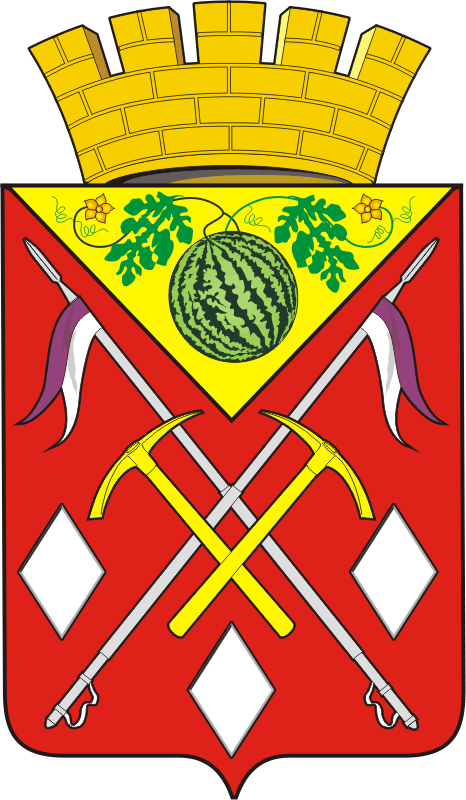 АДМИНИСТРАЦИЯМУНИЦИПАЛЬНОГО ОБРАЗОВАНИЯСОЛЬ-ИЛЕЦКИЙ ГОРОДСКОЙ ОКРУГОРЕНБУРГСКОЙ ОБЛАСТИПОСТАНОВЛЕНИЕ_______________ № __________ОтветственныйисполнительПрограммы Администрация муниципального образования Соль-Илецкий городской округСоисполнители ПрограммыотсутствуютУчастники ПрограммыАдминистрация муниципального образования Соль-Илецкий городской округ, Организационный отдел администрации муниципального образования Соль-Илецкий городской округ, Отдел по делам несовершеннолетних и защите их прав администрации муниципального образования Соль-Илецкий городской округ, Отдел автоматизации и информационных технологий администрации муниципального образования Соль-Илецкий городской округЦели Программы Обеспечение деятельности администрации муниципального образования Соль-Илецкий городской округ.Задачи Программы - координация деятельности администрации муниципального образования Соль-Илецкий городской округ;- организация проведения приемов и обслуживания делегаций и отдельных лиц;- координация деятельности комиссии по делам несовершеннолетних и защите их прав;- надлежащее техническое содержание административно-хозяйственных зданий и автотранспортных средств;проведение мероприятий по созданию оптимальных условий хранения документов и обеспечению их физической сохранности;обеспечение бесперебойного функционирования ПО «АРМ Муниципал» (система «АРМ Муниципал» предназначена для автоматизации процесса ввода, хранения, выгрузки и ведения нормативно-правовых актов муниципальных образований)- повышение качества бюджетного, бухгалтерского и налогового учета органов местного самоуправления и муниципальных учреждениях;- внедрение в деятельность органов местного самоуправления, а также подведомственных им организаций, межведомственный юридически значимый электронный документооборот с применением электронной подписи, базирующийся на единых инфраструктурных, технологических и методологических решениях Показатели (индикаторы)Программы - доля обращений граждан, рассмотренных в установленные сроки, в общем количестве обращений граждан, поступивших в администрацию муниципального образования Соль-Илецкий городской округ;- доля проведенных заседаний комиссий по делам несовершеннолетних и защите их прав в запланированном количестве заседаний комиссий по делам несовершеннолетних и защите их прав;- своевременное и в полном объеме перечисление пенсий за выслугу лет муниципальным служащим и доплат к пенсиям лицам, замещавшим муниципальные должности- количество мероприятий, организованных для приема и обслуживание делегаций и отдельных лиц;- содержание (эксплуатация) имущества, находящегося в государственной (муниципальной) собственности- доля обслуживаемой площади объектов недвижимого имущества в общем объеме запланированной для обслуживания площади;- эксплуатируемая площадь, всего, в т.ч. зданий прилегающий территорий; - бесперебойное функционирование автомобильного транспорта; - усиление работы среди водительского состава по недопущению нарушений правил дорожного движения; - безаварийная езда; - машино-часы работы автомобилей;- создание оптимальных условий для хранения документов и обеспечение их физической сохранности;- обеспечение бесперебойного функционирования ПО «АРМ Муниципал»;- формирование финансовой (бухгалтерской) отчетности бюджетных и автономных учреждений;- формирование бюджетной отчетности главного распорядителя, распорядителя, получателя бюджетных средств, главного администратора, администратора источников финансирования дефицита бюджета, главного администратора, администратора доходов бюджета;- доля внутриведомственного и межведомственного юридически значимого электронного документооборота государственных и муниципальных органов и бюджетных учреждений;- доля несовершеннолетних, с которых снят статус находящихся в социально опасном положении в связи с положительной динамикой проведения комплексной индивидуальной профилактической работы, в общем количестве несовершеннолетних, имевших статус находящихся в социально опасном положении;- доля семей, с которых снят статус находящихся в социально опасном положении в связи с положительной динамикой проведения комплексной индивидуальной профилактической работы, в общем количестве семей, имевших статус находящихся в социально опасном положении;- доля несовершеннолетних, признанных находящимися в социально опасном положении и совершивших преступления в период проведения с ними комплексной индивидуальной профилактической работы, в общем числе несовершеннолетних, имеющих статус находящихся в социально опасном положении;- доля удовлетворённых судом протестов (жалоб) по постановлениям о назначении административного наказания по делам об административных правонарушениях, вынесенным комиссией по делам несовершеннолетних, вынесенным комиссией по делам несовершеннолетних и защите их прав (далее – КДНиЗП);- Доля несовершеннолетних, имеющих статус находящихся в социально опасном положении и вовлеченных в различные виды занятости и досуга, в общем количестве несовершеннолетних, учитываемых КДНиЗП и нуждающихся в организации занятости и досуга;- оценка эффективности предоставляемых налоговых льгот местных налогов.Сроки и этапы реализации Программы2018-2025 годы; этапы не выделяютсяОбъем бюджетныхассигнованийПрограммы669925,32292 тыс. руб. (обл. бюдж – 8493,47792 тыс. руб., бюджет городского округа – 661431,845 тыс. руб.) в том числе по годам реализации:2018 год – 86393,79292 тыс. руб. (обл. бюджет - 788,97792 тыс. руб., бюджет городского округа - 85604,815 тыс. руб.)2019 год – 98279,71 тыс. руб. (обл. бюджет - 771,7 тыс. руб., бюджет городского округа - 97508,01. руб);2020 год – 94052,22 тыс. руб. (обл. бюдж - 1313,80 тыс. руб., бюджет городского округа - 92738,42 тыс. руб);2021 год – 90347,80 тыс. руб. (обл. бюджет – 1340,60 тыс. руб., бюджет городского округа – 89007,20 тыс. руб);2022 год – 73374,20 тыс. руб. (обл. бюджет - 134060 тыс. руб., бюджет городского округа – 72033,60 тыс. руб);2023 год – 91779,40 тыс. руб. (обл. бюджет – 1340,60 тыс. руб., бюджет городского округа – 90438,80 тыс. руб);2024 год – 67849,10 тыс. руб. (обл. бюджет - 798,6 тыс. руб., бюджет городского округа – 67050,50 тыс. руб);2025 год – 67849,10 тыс. руб. (обл. бюджет - 798,6 тыс. руб., бюджет городского округа – 67050,50 тыс. руб);Ожидаемыерезультаты реализации Программы эффективное финансово-хозяйственное, организационно-техническое, правовое, документационное, аналитическое, информационное обеспечение исполнения деятельности администрации муниципального образования Соль-Илецкий городской округ;осуществление полномочий по созданию и организации комиссии по делам несовершеннолетних и защите их прав;повышение качества бухгалтерского обслуживания казенных, бюджетных и автономных учреждениях, передавших функции по ведению бухгалтерского и налогового учета Муниципальному казенному учреждению "Центр учета и отчетности муниципального образования Соль-Илецкий городской округ";организация юридически значимого документооборота с использованием системы электронного документооборота- повышение эффективности распределения бюджетных средств.N п/пНаименование показателя (индикатора)Единица измеренияЗначение показателя (индикатора)Значение показателя (индикатора)Значение показателя (индикатора)Значение показателя (индикатора)Значение показателя (индикатора)Значение показателя (индикатора)Значение показателя (индикатора)Значение показателя (индикатора)Значение показателя (индикатора)Значение показателя (индикатора)Значение показателя (индикатора)N п/пНаименование показателя (индикатора)Единица измерения2018201820182019 г2020 г2021 г2022 г2023 г2024 г2025 г2025 г123444567891011111.Доля обращений граждан, рассмотренных в установленные сроки, в общем количестве обращений граждан, поступивших в администрацию муниципального образования Соль-Илецкий городской округ.процентов1001001001001001001001001001001002.Количество мероприятий, организованных для приемов и обслуживания делегаций и отдельных лицединиц10101010101010101010103.Доля проведенных заседаний комиссий по делам несовершеннолетних и защите их прав в запланированном количестве заседаний комиссий по делам несовершеннолетних и защите их правпроцентов1001001001001001001001001001001004.Бесперебойное тепло-, водо-, энергообеспечениепроцентов-----1001001001001001005.Содержание объектов недвижимого имущества в надлежащем санитарном состояниипроцентов-----1001001001001001006.Безаварийная работа инженерных систем и оборудованияпроцентов-----1001001001001001007.Эксплуатируемая площадь, всего, в т.ч. зданий прилегающий территорийтысяча квадратных метров----4,7774,7774,7774,7774,7774,7774,7778.Бесперебойное функционирование автомобильного транспорта процентов1001001001001001001001001001001009.Усиление работы среди водительского состава по недопущению нарушений правил дорожного движения процентов10010010010010010010010010010010010.Безаварийная ездапроцентов10010010010010010010010010010010011.Машино-часы работы автомобилейединица----11904011904011904011904011904011904011904012.Выполнение плана ремонтных работ и технического обслуживанияпроцентов-----10010010010010010013.Количество выездов для тушения пожараштук-----80080080080080080014.Создание оптимальных условий для хранения документов и обеспечение их физической сохранностипроцентов-10010010010010010010010010010015.Обеспечение бесперебойного функционирования ПО «АРМ Муниципал»процентов-10010010010010010010010010010016.Формирование финансовой (бухгалтерской) отчетности бюджетных и автономных учрежденийединицы10010010010010010010010010010010017.Формирование бюджетной отчетности главного распорядителя, распорядителя, получателя бюджетных средств, главного администратора, администратора источников финансирования дефицита бюджета, главного администратора, администратора доходовединицы10010010010010010010010010010018.Своевременное и в полном объеме перечисление пенсий за выслугу лет муниципальным служащим и доплат к пенсиям лицам, замещавшим муниципальные должностипроцентов10010010010010010010010010010019.Доля внутриведомственного и межведомственного юридически значимого электронного документооборота государственных и муниципальных органов и бюджетных учрежденийпроцентов----1030----20. Доля несовершеннолетних, с которых снят статус находящихся в социально опасном положении в связи с положительной динамикой проведения комплексной индивидуальной профилактической работы, в общем количестве несовершеннолетних, имевших статус находящихся в социально опасном положении процентов----28171815151521.Доля семей, с которых снят статус находящихся в социально опасном положении в связи с положительной динамикой проведения комплексной индивидуальной профилактической работы, в общем количестве семей, имевших статус находящихся в социально опасном положениипроцентов----31222520202022.Доля несовершеннолетних, признанных находящимися в социально опасном положении и совершивших преступления в период проведения с ними комплексной индивидуальной профилактической работы, в общем числе несовершеннолетних, имеющих статус находящихся в социально опасном положениипроцентов----44333323.Доля удовлетворённых судом протестов (жалоб) по постановлениям о назначении административного наказания по делам об административных правонарушениях, вынесенным комиссией по делам несовершеннолетних, вынесенным комиссией по делам несовершеннолетних и защите их прав (далее – КДНиЗП)процентов----0,30,30,10,10,10,124.Доля несовершеннолетних, имеющих статус находящихся в социально опасном положении и вовлеченных в различные виды занятости и досуга, в общем количестве несовершеннолетних, учитываемых КДНиЗП и нуждающихся в организации занятости и досугапроцентов----61859080808025.Оценка эффективности предоставляемых налоговых льгот местных налоговДа/нетдададададададададада№СтатусНаименование муниципальной программы, подпрограммы, ведомственной целевой программы, основного мероприятия, мероприятияГлавный распорядитель бюджетных средствИсточники финансированияОбъёмы финансирования (тыс. руб., в ценах соответствующих годов)Объёмы финансирования (тыс. руб., в ценах соответствующих годов)Объёмы финансирования (тыс. руб., в ценах соответствующих годов)Объёмы финансирования (тыс. руб., в ценах соответствующих годов)Объёмы финансирования (тыс. руб., в ценах соответствующих годов)Объёмы финансирования (тыс. руб., в ценах соответствующих годов)Объёмы финансирования (тыс. руб., в ценах соответствующих годов)Объёмы финансирования (тыс. руб., в ценах соответствующих годов)Объёмы финансирования (тыс. руб., в ценах соответствующих годов)Ожидаемые результаты в 2025 году№СтатусНаименование муниципальной программы, подпрограммы, ведомственной целевой программы, основного мероприятия, мероприятияГлавный распорядитель бюджетных средствИсточники финансированияВсего за 2018-2025 г.г.В том числе по годам:В том числе по годам:В том числе по годам:В том числе по годам:В том числе по годам:В том числе по годам:В том числе по годам:В том числе по годам:Ожидаемые результаты в 2025 году№СтатусНаименование муниципальной программы, подпрограммы, ведомственной целевой программы, основного мероприятия, мероприятияГлавный распорядитель бюджетных средствИсточники финансирования20182019202020212022202320242025123456789101112131415Муниципальная программаОбеспечение деятельности органовместного самоуправления муниципальногообразования Соль-Илецкий городской округ Всего,в том числе:Администрация муниципального образования Соль-Илецкий городской округВсегоВ том числе669925,3229286393,7929298279,7194052,2290347,873374,2091779,467849,167849,1эффективное финансово-хозяйственное, организационно-техническое, правовое, документационно, аналитическое, информационное обеспечение исполнения деятельности муниципального образования; Своевременное и в полном объеме перечисление пенсий за выслугу лет муниципальным служащим и доплат к пенсиям лицам, замещавшим муниципальные должностиМуниципальная программаОбеспечение деятельности органовместного самоуправления муниципальногообразования Соль-Илецкий городской округ Всего,в том числе:Администрация муниципального образования Соль-Илецкий городской округФедеральный бюджетэффективное финансово-хозяйственное, организационно-техническое, правовое, документационно, аналитическое, информационное обеспечение исполнения деятельности муниципального образования; Своевременное и в полном объеме перечисление пенсий за выслугу лет муниципальным служащим и доплат к пенсиям лицам, замещавшим муниципальные должностиМуниципальная программаОбеспечение деятельности органовместного самоуправления муниципальногообразования Соль-Илецкий городской округ Всего,в том числе:Администрация муниципального образования Соль-Илецкий городской округОбластной бюджет8493,47792788,97792771,71313,801340,61340,61340,6798,6798,6эффективное финансово-хозяйственное, организационно-техническое, правовое, документационно, аналитическое, информационное обеспечение исполнения деятельности муниципального образования; Своевременное и в полном объеме перечисление пенсий за выслугу лет муниципальным служащим и доплат к пенсиям лицам, замещавшим муниципальные должностиМуниципальная программаОбеспечение деятельности органовместного самоуправления муниципальногообразования Соль-Илецкий городской округ Всего,в том числе:Администрация муниципального образования Соль-Илецкий городской округБюджет гор. округа661431,84585604,81597508,0192738,4289007,2072033,690438,867050,567050,5эффективное финансово-хозяйственное, организационно-техническое, правовое, документационно, аналитическое, информационное обеспечение исполнения деятельности муниципального образования; Своевременное и в полном объеме перечисление пенсий за выслугу лет муниципальным служащим и доплат к пенсиям лицам, замещавшим муниципальные должностиОсновное мероприятие 1.Обеспечение деятельности администрации муниципального образования Соль-Илецкий городской округВсего,в том числе: Администрация муниципального образования Соль-Илецкий городской округВсего367341,7642341,147183,7444408,3249095,653106,054106,038550,538550,5Основное мероприятие 1.Обеспечение деятельности администрации муниципального образования Соль-Илецкий городской округВсего,в том числе: Администрация муниципального образования Соль-Илецкий городской округВ том числеОсновное мероприятие 1.Обеспечение деятельности администрации муниципального образования Соль-Илецкий городской округВсего,в том числе: Администрация муниципального образования Соль-Илецкий городской округФедеральный бюджетОсновное мероприятие 1.Обеспечение деятельности администрации муниципального образования Соль-Илецкий городской округВсего,в том числе: Администрация муниципального образования Соль-Илецкий городской округОбластной бюджетОсновное мероприятие 1.Обеспечение деятельности администрации муниципального образования Соль-Илецкий городской округВсего,в том числе: Администрация муниципального образования Соль-Илецкий городской округБюджет гор. округа367341,7642341,147183,7444408,3249095,653106,054106,038550,538550,5Мероприятие 1.1.Обеспечение деятельности администрации муниципального образования Соль-Илецкий городской округВсего,в том числе:Администрация муниципального образования Соль-Илецкий городской округВсего339789,1638734,743823,3441134,7245895,6050106,050106,034994,434994,4Мероприятие 1.1.Обеспечение деятельности администрации муниципального образования Соль-Илецкий городской округВсего,в том числе:Администрация муниципального образования Соль-Илецкий городской округВ том числеМероприятие 1.1.Обеспечение деятельности администрации муниципального образования Соль-Илецкий городской округВсего,в том числе:Администрация муниципального образования Соль-Илецкий городской округФедеральный бюджетМероприятие 1.1.Обеспечение деятельности администрации муниципального образования Соль-Илецкий городской округВсего,в том числе:Администрация муниципального образования Соль-Илецкий городской округОбластной бюджетМероприятие 1.1.Обеспечение деятельности администрации муниципального образования Соль-Илецкий городской округВсего,в том числе:Администрация муниципального образования Соль-Илецкий городской округБюджет гор. округа339789,1638734,743823,3441134,7245895,6050106,050106,034994,434994,4Мероприятие 1.2.Представление доплат к пенсиям муниципальным служащим органов местного самоуправления муниципального образование Соль-Илецкий городской округВсего,в том числе:Администрация муниципального образования Соль-Илецкий городской округВсего27552,63606,43360,43273,63200,03000,04000,03556,13556,1Мероприятие 1.2.Представление доплат к пенсиям муниципальным служащим органов местного самоуправления муниципального образование Соль-Илецкий городской округВсего,в том числе:Администрация муниципального образования Соль-Илецкий городской округВ том числеМероприятие 1.2.Представление доплат к пенсиям муниципальным служащим органов местного самоуправления муниципального образование Соль-Илецкий городской округВсего,в том числе:Администрация муниципального образования Соль-Илецкий городской округФедеральный бюджетМероприятие 1.2.Представление доплат к пенсиям муниципальным служащим органов местного самоуправления муниципального образование Соль-Илецкий городской округВсего,в том числе:Администрация муниципального образования Соль-Илецкий городской округОбластной бюджетМероприятие 1.2.Представление доплат к пенсиям муниципальным служащим органов местного самоуправления муниципального образование Соль-Илецкий городской округВсего,в том числе:Администрация муниципального образования Соль-Илецкий городской округБюджет гор. округа27552,63606,43360,43273,63200,03000,04000,03556,13556,1Основное мероприятие 2:Обеспечение проведения приемов и обслуживания делегаций и отдельных лицВсего,в том числе:Администрация муниципального образования Соль-Илецкий городской округВсего750,0100,0150,050,050,00,00,0200,0200,0позиционирование муниципального образование Соль-Илецкий городской округОсновное мероприятие 2:Обеспечение проведения приемов и обслуживания делегаций и отдельных лицВсего,в том числе:Администрация муниципального образования Соль-Илецкий городской округВ том числепозиционирование муниципального образование Соль-Илецкий городской округОсновное мероприятие 2:Обеспечение проведения приемов и обслуживания делегаций и отдельных лицВсего,в том числе:Администрация муниципального образования Соль-Илецкий городской округФедеральный бюджетпозиционирование муниципального образование Соль-Илецкий городской округОсновное мероприятие 2:Обеспечение проведения приемов и обслуживания делегаций и отдельных лицВсего,в том числе:Администрация муниципального образования Соль-Илецкий городской округОбластной бюджетпозиционирование муниципального образование Соль-Илецкий городской округОсновное мероприятие 2:Обеспечение проведения приемов и обслуживания делегаций и отдельных лицВсего,в том числе:Администрация муниципального образования Соль-Илецкий городской округБюджет гор. округа750,0100,0150,050,050,00,00,0200,0200,0позиционирование муниципального образование Соль-Илецкий городской округОсновное мероприятие 3Осуществления переданных полномочий по созданию и организации деятельности комиссий по делам несовершеннолетних и защите их прав)Всего,в том числе:Администрация муниципального образования Соль-Илецкий городской округ (Отдел по делам несовершеннолетних и защите их прав администрации муниципального образования Соль-Илецкий городской округ)Всего8493,47792788,97792771,71313,801340,61340,61340,6798,6798,6Основное мероприятие 3Осуществления переданных полномочий по созданию и организации деятельности комиссий по делам несовершеннолетних и защите их прав)Всего,в том числе:Администрация муниципального образования Соль-Илецкий городской округ (Отдел по делам несовершеннолетних и защите их прав администрации муниципального образования Соль-Илецкий городской округ)В том числеОсновное мероприятие 3Осуществления переданных полномочий по созданию и организации деятельности комиссий по делам несовершеннолетних и защите их прав)Всего,в том числе:Администрация муниципального образования Соль-Илецкий городской округ (Отдел по делам несовершеннолетних и защите их прав администрации муниципального образования Соль-Илецкий городской округ)Федеральный бюджетОсновное мероприятие 3Осуществления переданных полномочий по созданию и организации деятельности комиссий по делам несовершеннолетних и защите их прав)Всего,в том числе:Администрация муниципального образования Соль-Илецкий городской округ (Отдел по делам несовершеннолетних и защите их прав администрации муниципального образования Соль-Илецкий городской округ)Областной бюджет8493,47792788,97792771,71313,801340,61340,61340,6798,6798,6Основное мероприятие 3Осуществления переданных полномочий по созданию и организации деятельности комиссий по делам несовершеннолетних и защите их прав)Всего,в том числе:Администрация муниципального образования Соль-Илецкий городской округ (Отдел по делам несовершеннолетних и защите их прав администрации муниципального образования Соль-Илецкий городской округ)Бюджет гор. округаОсновное мероприятие 4Организация административно-хозяйственного, обеспечения органов местного самоуправления Всего,в том числе:Администрация муниципального образования Соль-Илецкий городской округ (МБУ «МТО»)Всего218447,5733200,940120,8738283,829551,68957,626332,821000,021000,0обеспечение выполнения санитарных норм и правил противопожарной безопасности;организация охраны и пропускного режима в административных зданиях; содержание транспорта в исправном состоянии;Основное мероприятие 4Организация административно-хозяйственного, обеспечения органов местного самоуправления Всего,в том числе:Администрация муниципального образования Соль-Илецкий городской округ (МБУ «МТО»)В том числеобеспечение выполнения санитарных норм и правил противопожарной безопасности;организация охраны и пропускного режима в административных зданиях; содержание транспорта в исправном состоянии;Основное мероприятие 4Организация административно-хозяйственного, обеспечения органов местного самоуправления Всего,в том числе:Администрация муниципального образования Соль-Илецкий городской округ (МБУ «МТО»)Федеральный бюджетобеспечение выполнения санитарных норм и правил противопожарной безопасности;организация охраны и пропускного режима в административных зданиях; содержание транспорта в исправном состоянии;Основное мероприятие 4Организация административно-хозяйственного, обеспечения органов местного самоуправления Всего,в том числе:Администрация муниципального образования Соль-Илецкий городской округ (МБУ «МТО»)Областной бюджетобеспечение выполнения санитарных норм и правил противопожарной безопасности;организация охраны и пропускного режима в административных зданиях; содержание транспорта в исправном состоянии;Основное мероприятие 4Организация административно-хозяйственного, обеспечения органов местного самоуправления Всего,в том числе:Администрация муниципального образования Соль-Илецкий городской округ (МБУ «МТО»)Бюджет гор. округа218447,5733200,940120,8738283,829551,68957,626332,821000,021000,0обеспечение архивного отдела помещениями, отвечающими нормативным требованиям обеспечения сохранности документов; его содержание, техническое оснащение, оборудование.Основное мероприятие:5Организация и ведение бюджетного, бухгалтерского и налогового учета органов местного самоуправления и муниципальных учреждений Всего,в том числе:Администрация муниципального образования Соль-Илецкий городской округ (МКУ «ЦУО»)Всего74892,5159962,81510053,49996,310310,09970,010000,07300,07300,0повышение  качества бухгалтерского обслуживания казенных, бюджетных и автономных учреждениях, передавших функции по ведению бухгалтерского и налогового учета учреждениюОсновное мероприятие:5Организация и ведение бюджетного, бухгалтерского и налогового учета органов местного самоуправления и муниципальных учреждений Всего,в том числе:Администрация муниципального образования Соль-Илецкий городской округ (МКУ «ЦУО»)В том числеповышение  качества бухгалтерского обслуживания казенных, бюджетных и автономных учреждениях, передавших функции по ведению бухгалтерского и налогового учета учреждениюОсновное мероприятие:5Организация и ведение бюджетного, бухгалтерского и налогового учета органов местного самоуправления и муниципальных учреждений Всего,в том числе:Администрация муниципального образования Соль-Илецкий городской округ (МКУ «ЦУО»)Федеральный бюджетповышение  качества бухгалтерского обслуживания казенных, бюджетных и автономных учреждениях, передавших функции по ведению бухгалтерского и налогового учета учреждениюОсновное мероприятие:5Организация и ведение бюджетного, бухгалтерского и налогового учета органов местного самоуправления и муниципальных учреждений Всего,в том числе:Администрация муниципального образования Соль-Илецкий городской округ (МКУ «ЦУО»)Областной бюджетповышение  качества бухгалтерского обслуживания казенных, бюджетных и автономных учреждениях, передавших функции по ведению бухгалтерского и налогового учета учреждениюОсновное мероприятие:5Организация и ведение бюджетного, бухгалтерского и налогового учета органов местного самоуправления и муниципальных учреждений Всего,в том числе:Администрация муниципального образования Соль-Илецкий городской округ (МКУ «ЦУО»)Бюджет гор.округа74892,5159962,81510053,49996,310310,09970,010000,07300,07300,0повышение  качества бухгалтерского обслуживания казенных, бюджетных и автономных учреждениях, передавших функции по ведению бухгалтерского и налогового учета учреждению6Региональный проект«Цифровое государственное управление (Оренбургской области)» Всего,в том числе:Администрация муниципального образования Соль-Илецкий городской округ (Отдел автоматизации и информационных технологий администрации муниципального образования Соль-Илецкий городской округ)Всего0,00,00,00,00,00,00,00,00,0организация юридически значимого документооборота с использованием системы электронного документооборота6Региональный проект«Цифровое государственное управление (Оренбургской области)» Всего,в том числе:Администрация муниципального образования Соль-Илецкий городской округ (Отдел автоматизации и информационных технологий администрации муниципального образования Соль-Илецкий городской округ)В том числеорганизация юридически значимого документооборота с использованием системы электронного документооборота6Региональный проект«Цифровое государственное управление (Оренбургской области)» Всего,в том числе:Администрация муниципального образования Соль-Илецкий городской округ (Отдел автоматизации и информационных технологий администрации муниципального образования Соль-Илецкий городской округ)Федеральный бюджеторганизация юридически значимого документооборота с использованием системы электронного документооборота6Региональный проект«Цифровое государственное управление (Оренбургской области)» Всего,в том числе:Администрация муниципального образования Соль-Илецкий городской округ (Отдел автоматизации и информационных технологий администрации муниципального образования Соль-Илецкий городской округ)Областной бюджеторганизация юридически значимого документооборота с использованием системы электронного документооборота6Региональный проект«Цифровое государственное управление (Оренбургской области)» Всего,в том числе:Администрация муниципального образования Соль-Илецкий городской округ (Отдел автоматизации и информационных технологий администрации муниципального образования Соль-Илецкий городской округ)Бюджет гор. округа0,00,00,00,00,00,00,00,00,0организация юридически значимого документооборота с использованием системы электронного документооборотаМероприятие 6.1.Реализация мероприятий по развитию региональной автоматизированной системы электронного документооборота в органах местного самоуправления муниципального образования (июнь-ноябрь, по отдельному плану графику)Всего,в том числе:Администрация муниципального образования Соль-Илецкий городской округВсего0,00,00,00,00,00,00,00,00,0Мероприятие 6.1.Реализация мероприятий по развитию региональной автоматизированной системы электронного документооборота в органах местного самоуправления муниципального образования (июнь-ноябрь, по отдельному плану графику)Всего,в том числе:Администрация муниципального образования Соль-Илецкий городской округВ том числеМероприятие 6.1.Реализация мероприятий по развитию региональной автоматизированной системы электронного документооборота в органах местного самоуправления муниципального образования (июнь-ноябрь, по отдельному плану графику)Всего,в том числе:Администрация муниципального образования Соль-Илецкий городской округФедеральный бюджетМероприятие 6.1.Реализация мероприятий по развитию региональной автоматизированной системы электронного документооборота в органах местного самоуправления муниципального образования (июнь-ноябрь, по отдельному плану графику)Всего,в том числе:Администрация муниципального образования Соль-Илецкий городской округОбластной бюджетМероприятие 6.1.Реализация мероприятий по развитию региональной автоматизированной системы электронного документооборота в органах местного самоуправления муниципального образования (июнь-ноябрь, по отдельному плану графику)Всего,в том числе:Администрация муниципального образования Соль-Илецкий городской округБюджет гор. округа0,00,00,00,00,00,00,00,00,0Мероприятие 6.2.Мониторинг и оценка доли внутриведомственного и межведомственного юридически значимого электронного документооборота государственных и муниципальных органов и бюджетных учрежденийВсего,в том числе:Администрация муниципального образования Соль-Илецкий городской округВсего0,00,00,00,00,00,00,00,00,0Мероприятие 6.2.Мониторинг и оценка доли внутриведомственного и межведомственного юридически значимого электронного документооборота государственных и муниципальных органов и бюджетных учрежденийВсего,в том числе:Администрация муниципального образования Соль-Илецкий городской округВ том числеМероприятие 6.2.Мониторинг и оценка доли внутриведомственного и межведомственного юридически значимого электронного документооборота государственных и муниципальных органов и бюджетных учрежденийВсего,в том числе:Администрация муниципального образования Соль-Илецкий городской округФедеральный бюджетМероприятие 6.2.Мониторинг и оценка доли внутриведомственного и межведомственного юридически значимого электронного документооборота государственных и муниципальных органов и бюджетных учрежденийВсего,в том числе:Администрация муниципального образования Соль-Илецкий городской округОбластной бюджетМероприятие 6.2.Мониторинг и оценка доли внутриведомственного и межведомственного юридически значимого электронного документооборота государственных и муниципальных органов и бюджетных учрежденийВсего,в том числе:Администрация муниципального образования Соль-Илецкий городской округБюджет гор. округа0,00,00,00,00,00,00,00,00,0Мероприятие 6.3.Мониторинг и оценка доли внутриведомственного и межведомственного юридически значимого электронного документооборота государственных и муниципальных органов и бюджетных учрежденийВсего,в том числе:Администрация муниципального образования Соль-Илецкий городской округВсего0,00,00,00,00,00,00,00,00,0Мероприятие 6.3.Мониторинг и оценка доли внутриведомственного и межведомственного юридически значимого электронного документооборота государственных и муниципальных органов и бюджетных учрежденийВсего,в том числе:Администрация муниципального образования Соль-Илецкий городской округВ том числеМероприятие 6.3.Мониторинг и оценка доли внутриведомственного и межведомственного юридически значимого электронного документооборота государственных и муниципальных органов и бюджетных учрежденийВсего,в том числе:Администрация муниципального образования Соль-Илецкий городской округФедеральный бюджетМероприятие 6.3.Мониторинг и оценка доли внутриведомственного и межведомственного юридически значимого электронного документооборота государственных и муниципальных органов и бюджетных учрежденийВсего,в том числе:Администрация муниципального образования Соль-Илецкий городской округОбластной бюджетМероприятие 6.3.Мониторинг и оценка доли внутриведомственного и межведомственного юридически значимого электронного документооборота государственных и муниципальных органов и бюджетных учрежденийВсего,в том числе:Администрация муниципального образования Соль-Илецкий городской округБюджет гор. округа0,00,00,00,00,00,00,00,00,0